Разгадай кроссворд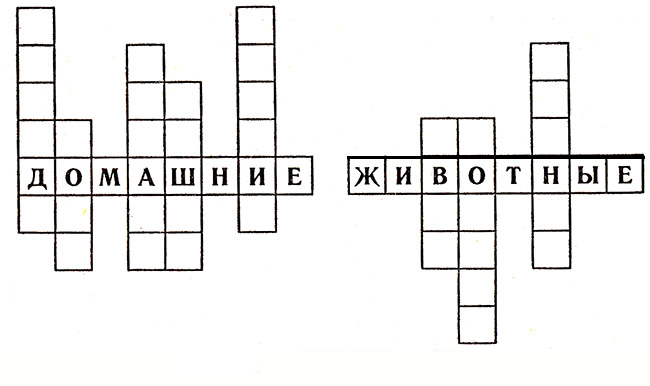 Впишите в кроссворд названия домашних животных:лошадь, корова, собака, коза, овца, кошка, кролик, свинья.Хорошо ли ты знаешь грибы? Разгадай загадки о них!Бегать вовсе не умеют,Огоньком в траве желтеют,Без хвостов они с сестричкой,Хоть зовутся и...*****Ножки, словно трубочки,Беленькие юбочки,На пеньке сидят ребятаНазываются …*****Он живет под елками,Скрытый их иголками.Много у него братишек.Рыжий гриб зовется...